《阳光总在风雨后》The sun will shine again after the storm.选词填空      成功     随便      结果     放弃        success    casual       result     give up1. 好的开始是        的一半，很多事情开头做好了，以后就容易 多了。2. 其实，只要我们真正努力过了，就不需要太关心       。3. 不要这么快就         ，难道你不想再试试吗？4. 上班的时间最好不要穿得太       。       国际      主意        得       轻松    international      idea          have to     relaxed1.A：我们明天去打网球怎么样？B：这个_________不错。2. A：明天的会议非常重要，你    早点儿去公司啊。B：好，我明天不会迟到的。3. A：看起来她很        就赢得了这次       比赛。   B：其实她练习了很长时间，也很辛苦。同字词 words with the same character果： 结果：result  如果：if    效果：effect       你每天都不运动，吃饱了就睡，你的身体一定会出问题。（2）有人说很多事情的______不重要，更重要的是过程。（3）很多卖家都说，如果自己的产品没有______，就可以随时退钱。谈谈你对成功的理解Talk about your opinion of success.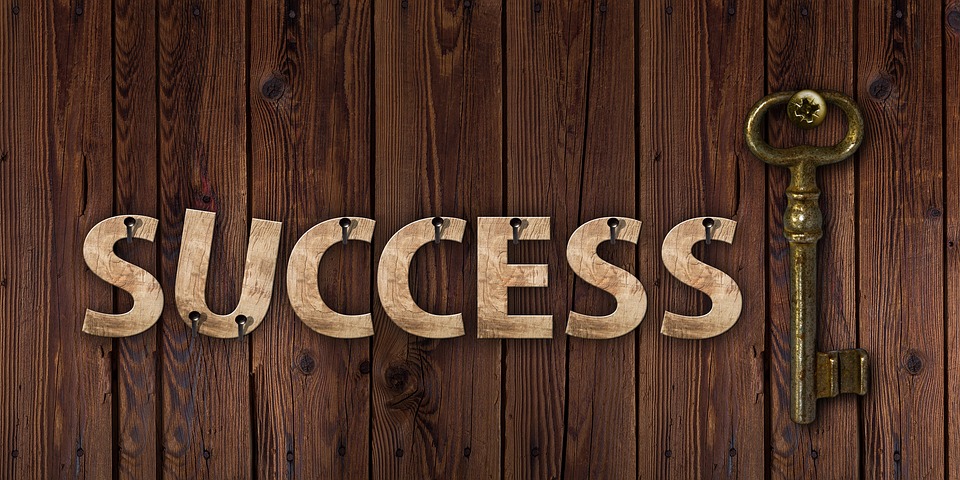 我认为                                                                                                       。